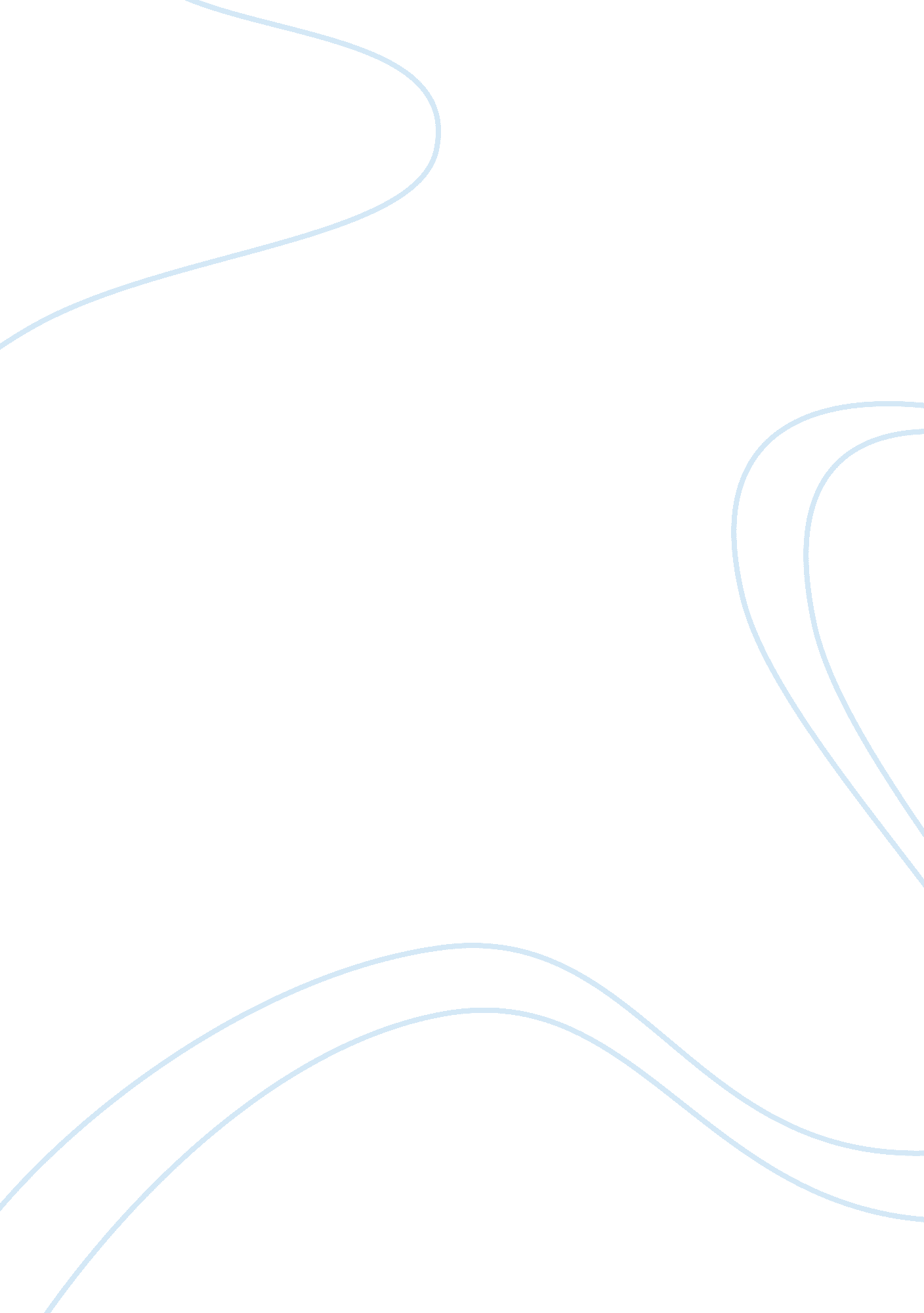 Example of big fish creative writingPeople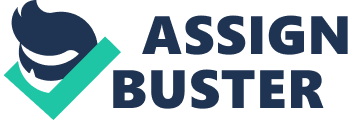 - At the age of 10 Edward Bloom met an old lady who was believed to be a witch. It is said that if you look into her glass eye, you would probably see your death. Edward was given a choice: either to see how he will die or not. “ On one hand, if dying was all you thought about, it could kind of screw you up. But it could kind of help you, couldn't it? Because you'd know that everything else you can survive.” Edward has chosen the latter – he decided to know his ending. And this knowledge has totally changed his life. He decided to travel and meet new people. He did thing that no reasonable man would ever do: he made friends with a giant who scared people in his village; when travelling, he chose a hazardous path in the dark wood instead of going a straight way just to find out if it was really so scary. When he fell in love, he did everything possible and impossible in order to make his beloved notice him. So Edward accepted all the challenges of life without any fear since he knew that nothing bad could happen to him. 
- On his way through the life Edward has met a lot of interesting characters. At first it was the witch who scared everyone in the village. “ That's what she does. She makes soap out of people.” Edward looked into the eyes of fear and his courage was paid off. Later he met a giant Karl. Everyone was afraid of him but Edward offered his help. “ Has it ever occurred to you that maybe you're not too big? That maybe this place is just too small?” They went travelling and found a place for the giant in the circus which ringmaster Amos Calloway appeared to be a werewolf. However, Edward treats him as a big dog. “ It was that night I discovered that most things you consider evil or wicked are simply lonely, and lacking in the social niceties.” 